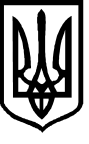 У К Р А Ї Н АЧернівецька  міська рада       34 сесія  VІІІ  скликання Р  І  Ш  Е  Н  Н  Я29.06.2023  № 1282                                                                            м. ЧернівціПро затвердження Правил благоустрою населених пунктів Чернівецької міської територіальної громади та визнання такими, що втратили чинність, рішень міської ради з цього питанняВідповідно до статей 26, 60 Закону України «Про місцеве самоврядування в Україні», Закону України «Про благоустрій населених пунктів», Кодексу України про адміністративні правопорушення, Типових правил благоустрою території населеного пункту, затверджених наказом Міністерства регіонального розвитку, будівництва та житлово-комунального господарства України від 27.11.2017р. №310, інших нормативно-правових актів України, розглянувши пропозиції департаменту інфраструктури та благоустрою міської ради, з метою забезпечення утримання в належному санітарно-технічному стані території громади, захисту довкілля, збереження об’єктів та елементів благоустрою, озеленення, покращення естетичного вигляду та встановлення єдиних вимог щодо благоустрою Чернівецької міської територіальної громади, Чернівецька міська радаВ И Р І Ш И Л А:1. Затвердити Правила благоустрою населених пунктів Чернівецької міської територіальної громади (додаються). 2. Визнати такими, що втратили чинність:2.1. Пункт 1 рішення міської ради VII скликання від 20.12.2018р. №1575 «Про затвердження Правил благоустрою м. Чернівців та визнання таким, що втратило чинність, рішення Чернівецької міської ради VІ скликання від 03.02.2015 р. № 1489».2.2. Рішення міської ради VII скликання від 28.02.2019р. №1636 «Про внесення змін до Правил благоустрою м. Чернівців, затверджених рішенням міської ради VII скликання від 20.12.2018р. № 1575».2.3. Рішення міської ради VII скликання від 30.09.2020р. №2417 «Про викладення в новій редакції Правил благоустрою м. Чернівців, затверджених рішенням міської ради VII скликання від 20.12.2018р. № 1575, зі змінами».3. Рішення набирає чинності з дня його оприлюднення на офіційному вебпорталі Чернівецької міської ради та у друкованому засобі масової інформації.24. Організацію виконання рішення покласти на заступника міського голови з питань діяльності виконавчих органів міської ради Василя Зазуляка, заступника міського голови з питань діяльності виконавчих органів міської ради Ігора Крохмаля.5. Контроль за виконанням цього рішення покласти на постійну комісію міської ради з питань житлово-комунального господарства та охорони навколишнього середовища.Чернівецький міський голова 			            	Роман КЛІЧУК 